Jessica E. Steinke(920) 254-7630e-mail: jessicaellen33@yahoo.com 2430 South 8th StreetSheboygan, WI 53081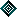 SkillsDesigned business cards & Sign Took measurements, conducted fittings, kept records and worked with deadlines.Tailored wedding dresses, brides maid dresses, mothers dresses, children’s dresses and tuxedos for menCustomized alterations on all types of clothing & Maintained a professional personaManufactured furniture for doctors, hospitals and clinics Was the fastest most proficient sewerSewed, measured, cut, packaged, glued, upholstered and followed Adobe Suite CS5-Photoshop, Illustrator, In Design, DreamweaverWeb Design FundamentalsDesktop Publishing (Quark)KeyboardingMicrosoft Word, Access, Excel, PowerPointDocument FormattingInternet/E-MailBlueprints to produce furnitureWorked independently and as a team to solve problemsPerformed changeovers for different ordersInspected parts, prepared for shipping, labeled parts and skids, accurately completed paperworkMade aluminum oil pan castings for enginesEnsured that product met customer specificationsRan a variety of machines, such as mills, water leek check devices and blasting machine Molded vinyl mats, Programmed water-cut robots and ran ovensMaintained accuracy while working at a rapid paceFormer John Michael Kohler Arts Center MemberFormer Member of YMCACompleted responsible beverage course and at LTC CollegeSupervision experienceLogos, Painting, drawing, sewing, art & crafterEducationCurrent student at Lakeshore Technical College  Cleveland & Sheboygan campusesAssociates’ degree in applied science in graphic arts program-Expected in May 2013Real Estate Law  certificate of completion  2004Elkhart Lake-Glenblulah High School  Elkhart Lake, WI  1996Work ExperienceArt Imigs’ Sheboygan, WI October2012-current SeamstressEnchanted Bridal & Custom Alterations  Sheboygan, WI  July 2012-currnt  SeamstressNemshoff/Herman Miller Chairs Inc.  Sheboygan, WI  2005-2010  sewer Trudy’s bridal & tuxedos  Sheboygan, WI  2001-2003  SeamstressLear Corporation  Sheboygan, WI  1999-2001  mats operatorJL French Corporation  Sheboygan, WI  1997-1999  second operationsReferencesKathy McMastersTeammate at Nemshoff Chairs(920) 783-6039Chris SchmidtTeammate at Nemshoff Chairs(920) 226-1640Heather burnsOwner of enchanted Bridal(920) 889-0798 Transcripts available upon request